О проведении районного конкурса детскихрисунков среди обучающихся детских школ искусствМО «Мегино-Кангаласский улус» и МО «Алданский район» «Таинственный Мир Олонхо»              В соответствии с Указом Президента Республики Саха (Якутия) от 15 ноября 2006 года «Об установлении Дня Олонхо», в целях популяризации якутского героического эпоса Олонхо, в соответствии с планом мероприятий по подготовке проведения праздника «Ысыах Олонхо-2018», празднования 50-летнего юбилея «Дружбы Серпа и Молота» муниципальных образований «Мегино-Кангаласский улус» и «Алданский район», а также 385-летия вхождения Якутии в состав Российского государства, постановляю:                                    1. Провести в период с 25 сентября 2017 года по 25 ноября 2017 года, районный конкурс детских рисунков среди «Таинственный Мир Олонхо» среди обучающихся детских школ искусств МО «Мегино-Кангаласский улус» и МО «Алданский район».              2. Утвердить Положение о проведении районного конкурса детских рисунков «Таинственный Мир Олонхо» среди обучающихся детских школ искусств МО «Мегино-Кангаласский улус» и МО «Алданский район» (Приложение № 1).              3. Опубликовать настоящее постановление в средствах массовой информации, разместить на официальном сайте МО «Алданский район» и в сети Интернет.              4. Контроль исполнения настоящего постановления возложить на заместителя главы администрации МО  «Алданский район» по социальным вопросам  (И.В. Сахно).               5. Настоящее постановление вступает в силу с момента подписания.                    Глава  района                                                                                С.Н. ПоздняковЯвир Василий Дмитриевич (41145) 3-70-67Исполнитель: Явир Василий Дмитриевич – ведущий специалист (юрист) МУ «Управление культуры и искусства Алданского района».            Соответствует федеральному, республиканскому законодательству и муниципальным нормативным актам МО «Алданский район».            «_____» ____________ 2017 г.                                                      ___________________                                                                                                                                                            (подпись)            Ответственный, за осуществление контроля над исполнением: Сахно Игорь Васильевич – заместитель главы администрации МО «Алданский район» по социальным вопросам.            Ознакомлен:            «______» _____________ 2017 г.                                                 ___________________                                                                                                                                    (подпись)РЕСПУБЛИКА  САХА (ЯКУТИЯ) АДМИНИСТРАЦИЯ МУНИЦИПАЛЬНОГО  ОБРАЗОВАНИЯ«АЛДАНСКИЙ  РАЙОН»ПОСТАНОВЛЕНИЕ  № 1006п от 18.09.2017 г.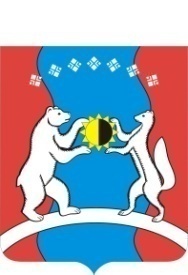 САХА ӨРӨСПҮҮБҮЛҮКЭТЭ«АЛДАН  ОРОЙУОНА»МУНИЦИПАЛЬНАЙТЭРИЛЛИИДЬАһАЛТАТАУУРААХ